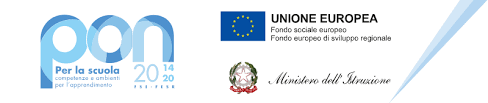 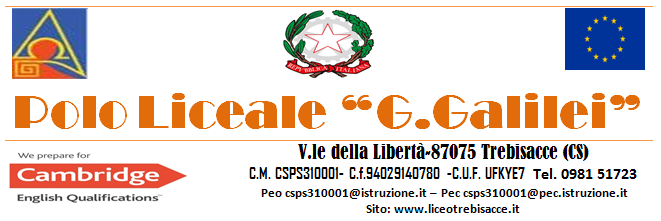 ALLEGATO BAl Dirigente Scolastico del Polo Liceale “G.GALILEI” Trebisacce (CS)TABELLA DI AUTOVALUTAZIONE DEI TITOLI- PROFILO TUTORCandidato/a__________________________________________MODULO:_________________________________________Trebisacce, ____________________Firma del richiedente __________________________________OGGETTO: ISTANZA DI PARTECIPAZIONE AVVISO INTERNO per il RECLUTAMENTO DI ESPERTI E TUTORTABELLA AUTOVALUTAZIONE VALUTAZIONE TITOLIProgramma Operativo Complementare (POC) “Per la Scuola, competenze e ambienti per l’apprendimento” 2014-2020 finanziato con il Fondo di Rotazione (FdR) – Obiettivi Specifici 10.1, 10.2 e 10.3 – Azioni 10.1.1, 10.2.2 e 10.3.1.Avviso pubblico prot. n. 33956 del 18/05/2022 – Realizzazione di percorsi educativi volti al potenziamentodelle competenze delle studentesse e degli studenti e per la socialità e l’accoglienza.Autorizzato con nota Prot. AOOGABMI-53714 del 21/06/2022CUP: D54C22000260001CUP:D54C22000280001Per valutazione TUTOR Per valutazione TUTOR Per valutazione TUTOR Per valutazione TUTOR Per valutazione TUTOR CRITERIPuntiPuntiAutovalutazionePunti assegnatiDalla commissioneTITOLI DI STUDIO E CULTURALITITOLI DI STUDIO E CULTURALITITOLI DI STUDIO E CULTURALITITOLI DI STUDIO E CULTURALITITOLI DI STUDIO E CULTURALILaurea vecchio ordinamento o specialisticaFino a 100/110 Punti 6Da 101 a 105/110 Punti 12Laurea vecchio ordinamento o specialisticaDa 106 a 110/100 Punti 18Lode Punti 2Corsi di specializzazione /perfezionamento/master universitari di durata annuale in discipline socio-psico-pedagogiche (valutazione, nuove metodologie didattiche, gestione gruppi) 3 punti per titolo MAX 9 puntiTitoli specifici (corsi di formazione sulla progettazione dei PON organizzati da MI/INDIRE/INVALSI e da Enti accrediti ai sensi della direttiva 170/20152 pt per ciascun corso MAX 10 PUNTICorsi di formazione sulle tematiche attinenti il corso erogati da Università e/o Enti accreditati ai sensi della Direttiva 170/2015 – minimo 20 ore 2 punto per corso – max 10 punti Certificazione informatica (ECDL, EIPASS…)2 pt per ogni certificazioneMax 8 PUNTITITOLI DI SERVIZIOTITOLI DI SERVIZIOTITOLI DI SERVIZIOTITOLI DI SERVIZIOEsperienza di Tutor in progetti PON della scuola 2 pt per ogni corso  max 12 punti Precedenti esperienze di progettazione in moduli formativi specifici  del PON  2  pt per ogni esperienza max 10 puntiTOTALE 